Stari trg pri Ložu, 12. 8. 2016IZPOSOJA UČBENIŠKEGA KOMPLETAŠolsko leto 2016/2017
Učenec / učenka:                                                                                                   Razred: 6.Ob izteku šolskega leta morate učbenike vrniti šoli. V primeru, da bo kateri izmed učbenikov poškodovan, uničen ali izgubljen, boste morali v skladu s pravilnikom o upravljanju učbeniškega sklada plačati odškodnino (1/3 za poškodovan, ½ za uničen ali izgubljen učbenik).Z učbeniki ravnajte skrbno, poskrbite, da bodo zaviti, vendar ne v samolepilno folijo in ne v ovitke s samolepilnimi trakovi.Opombe o stanju učbenikov posredujte skrbniku sklada na začetku šolskega leta.Evidenčni list shranite, ker ga boste potrebovali pri vračanju knjig.Izposojeno dne:_____________________                                        Podpis:______________________Vrnjeno:____________________                                                      Skrbnica učbeniškega sklada Leonida Zalar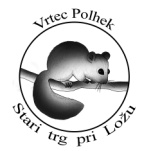 Osnovna šola heroja Janeza HribarjaCesta Notranjskega odreda 321386 Stari trg pri Ložu	tel: 01 707 12 50,   fax:  01 707 12  60os.h-janeza-hribarja@guest.arnes.siučbenikinventarna številkaD. Goodey, N. Goodey in M. Craven: MESSAGES 1, učbenik  za angleščino J. Berk, J. Draksler, M. Robič: SKRIVNOSTI ŠTEVIL IN OBLIK 6, učbenik za matematiko v 6. razredu REŠITVET. Končan, V. Moderc, R. Strojan: SKRIVNOSTI ŠTEVIL IN OBLIK 6, zbirka nalog za matematiko v  6. razredu                             1. del                                                                                   2. delJ. Senegačnik: MOJA PRVA GEOGRAFIJA, učbenik za 6. razredO. Janša Zorn, A. Kastelic, G. Škarba: SPOZNAVAJMO ZGODOVINO, učbenik za 6. razredM. Dermelj  et al.:GOSPODINJSTVO za šestošolc(k)e, učbenik za gospodinjstvo v 6. razreduS. Fošnarič et al.: TEHNIKA IN TEHNOLOGIJA 6, učbenik – PRENOVLJEN
dobijo v razredu